Föräldramöte P2015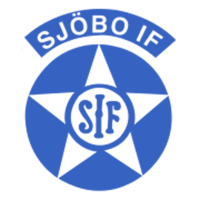 Träningsupplägg, träna hemma. Att tänka på innan träning!Var i tid, 5-10 minuter innan. Vi startar exakt utsatt tid. Förbered barnen inför träningenKnyt dubbelknut om möjligt på skorna. Benskydd samt fotbollsskor skor skall användas.Vattenflaska samt kläder efter väder. Träning oavsett väder blir av.Bocka i för att underlätta upplägg på träning. Skriv även varför man inte kommer till träning. Någon som inte får kallelser vänligen hör av er så rättar vi till detta. Följ Laget.se, P2015 Sjöbo IFTill sammandragen behöver vi hjälp med kiosk, planbygge & tvättning av matchkläderMotorträff dagar se kalender på laget.seTelefonnr: Andreas, (Kalle)0735 - 058730Marcus, (Sandor)0768 - 693562Christian, (Melvin)0739 - 364332Håkan, (Fabian)0708 - 901079Dennie, (Knut)0703 - 346321